Supplementary MaterialSupplementary Figures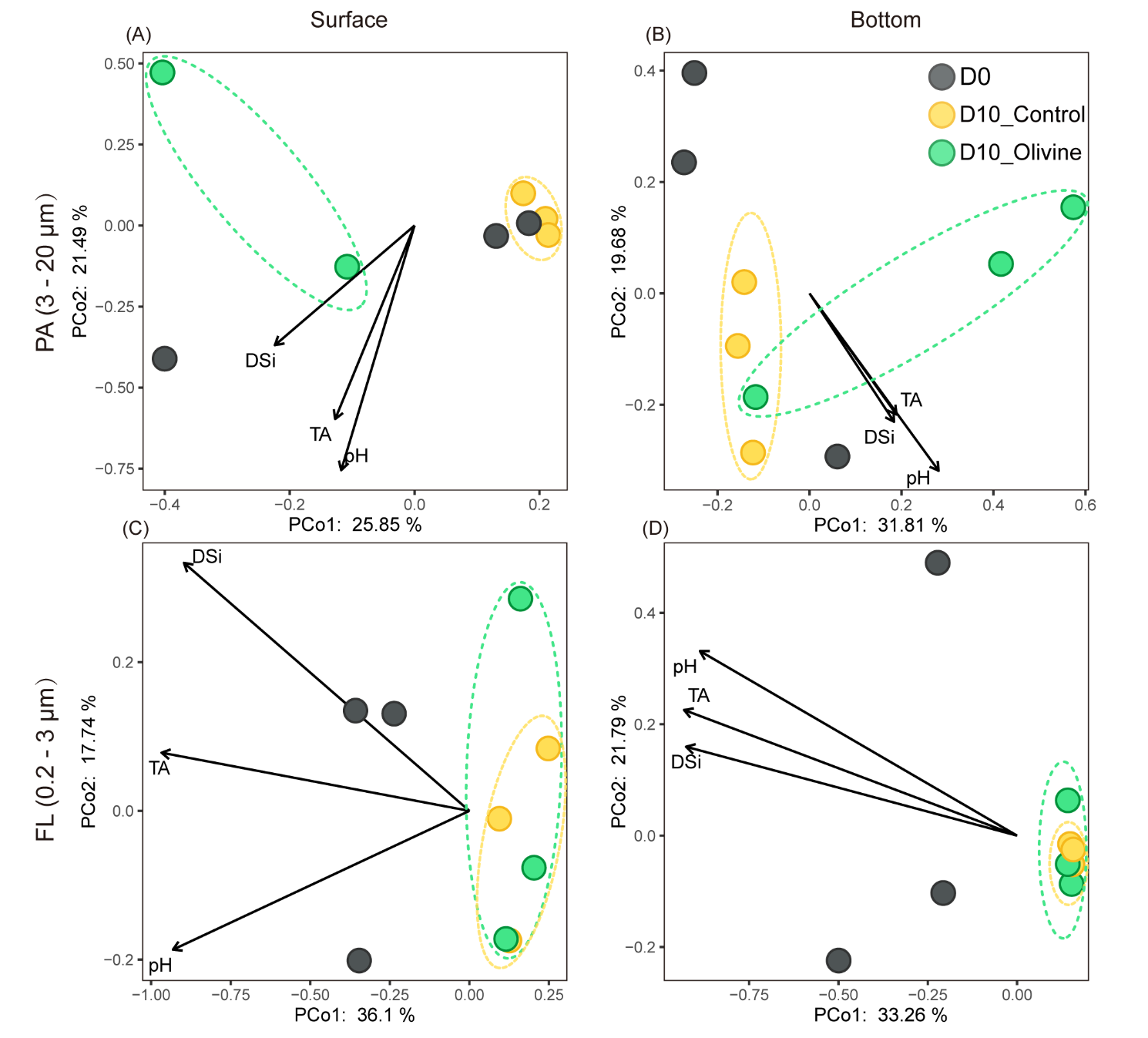 Figure S1. Principal coordinates analysis (PCoA) for particle-attached (A, B; PA, 3-20 µm) and free-living (C, D; FL, 0.2-3 µm) bacterial community compositions in seawater from surface (A, C) and bottom (B, D) layers of sampling site. 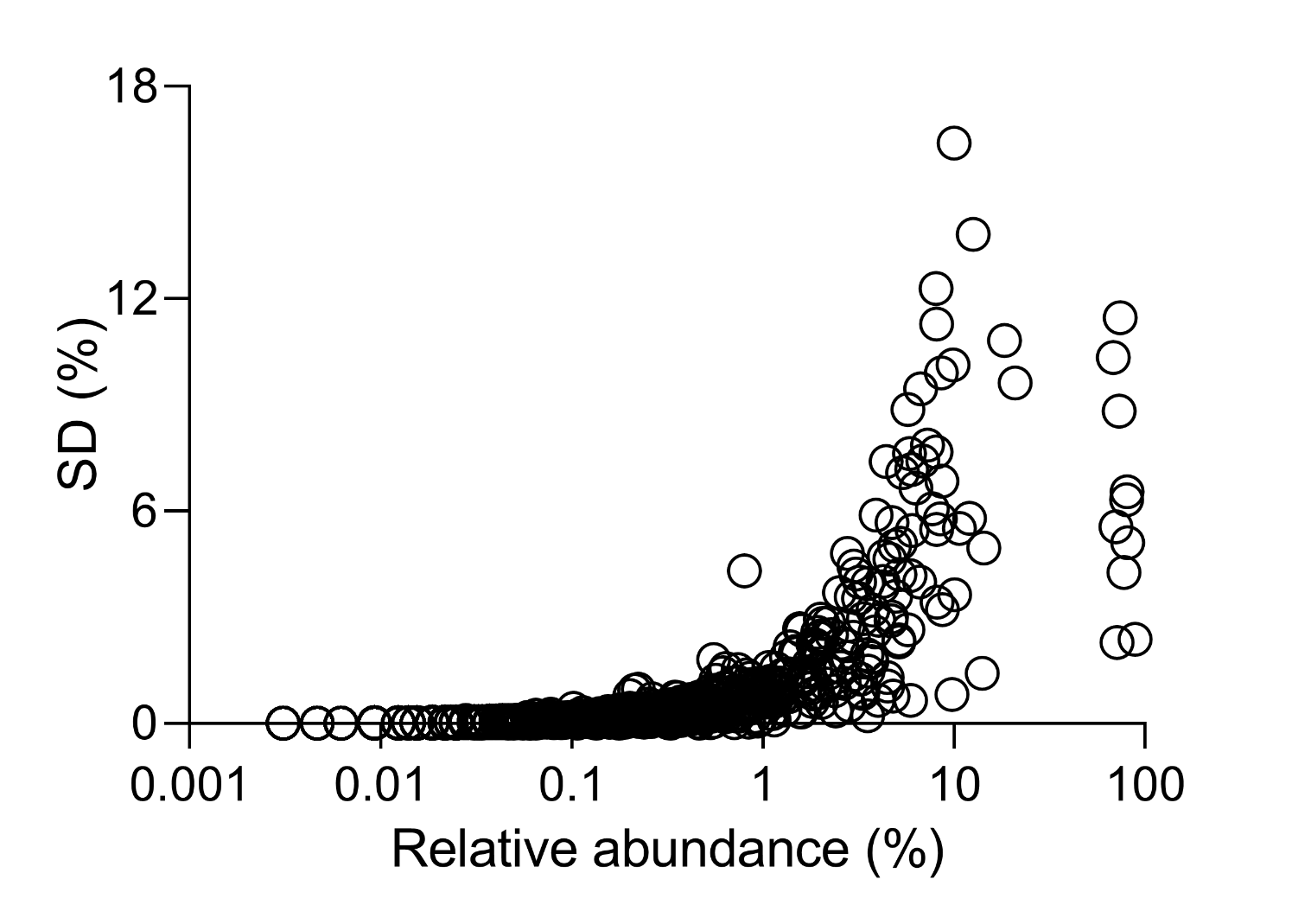 Figure S2. Standard deviations (SD, %) against relative abundance (%) of different bacterial communities to indicate the variation of three independently biological measurements.